De niet-reanimerenpenningPatiëntenfederatie Nederland biedt een niet-reanimerenpenning aan.De penning is officieel, en wordt erkend door zorgverleners en hulpdiensten. De niet-reanimeren penning is een draagbare wilsverklaring waarop staat dat u iedereen verbiedt onder alle omstandigheden elke vorm van reanimatie op u toe te passen. U geeft hulpverleners dus aan dat zij u niet moeten helpen als u bijvoorbeeld een hartstilstand heeft. De penning heeft daarmee gevolgen voor uw medische behandeling.De penning van de Patiëntenfederatie NederlandOp de voorkant van de penning staan uw naam, pasfoto in kleur en handtekening. Op de achterkant staat de tekst “Ik verbied iedereen, onder alle omstandigheden elke vorm van reanimatie op mij toe te passen” en het logo van de Patiëntenfederatie Nederland. De penning wordt gemaakt van aluminium, een zeer licht en sterk metaal. De penning is nikkelvrij.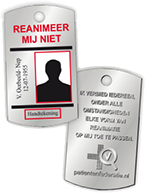 De penning heeft een afmeting van 4,5 x 2,5 cm (h x b). Hij wordt zonder ketting geleverd. De prijs van de penning is €37,50.Deze prijs is gebaseerd op de daadwerkelijke kosten voor het maken van de penning en het verzorgen van de bestelling. De penning wordt deels bekostigd met subsidie om hem voor deze prijs aan te kunnen bieden. Patiëntenfederatie Nederland maakt geen winst op de penning.Bestellen van de niet-reanimerenpenningU kunt de niet-reanimerenpenning online bestellen bij Patiëntenfederatie Nederland: https://www.patientenfederatie.nl/producten/niet-reanimerenpenning/de-niet-reanimerenpenningOm een penning te kunnen bestellen heeft u nodig:een officiële pasfoto in kleur (dezelfde eisen als voor pasfoto’s voor paspoort of rijbewijs)een foto van uw geschreven handtekeningeen kopie of scan van uw paspoort of identiteitskaart (streep uw BSN door)iDeal voor de betaling. Bestel de niet-reanimerenpenning dan telefonisch.Bent u niet in staat om de penning online te bestellen? Bel naar 030 - 29 16 700Levering en garantieDe penning wordt zo spoedig mogelijk, maar in ieder geval binnen 4 weken bij u thuis bezorgd. De bestellingen worden een keer per week doorgezet aan de leverancier. Deze heeft tijd nodig om uw gegevens op de penning te drukken. De levensduur van de penning is minimaal 5 jaar. Belangrijk is dat uw pasfoto herkenbaar blijft. Dit is onder andere afhankelijk van contact met de huid, blootstelling aan de (felle) zon en medicatiegebruik. De penning verloopt overigens niet.